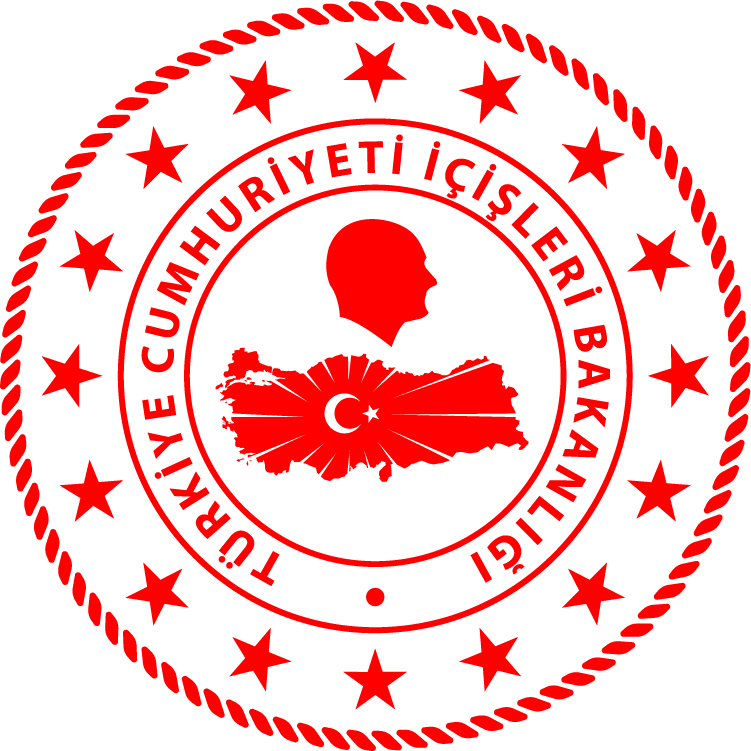 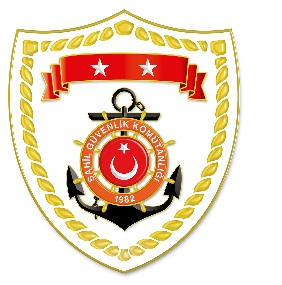 Marmara BölgesiS.NoTARİHMEVKİ VE ZAMANOLAYTIBBİ TAHLİYE YAPILAN ŞAHISLARAÇIKLAMA103 Mart 2021ÇANAKKALE/Gökçeada20.15Rahatsızlanma1Gökçeada’da kalp krizi şüphesiyle rahatsızlanan 1 şahsın tıbbi tahliyesi gerçekleştirilmiştir.